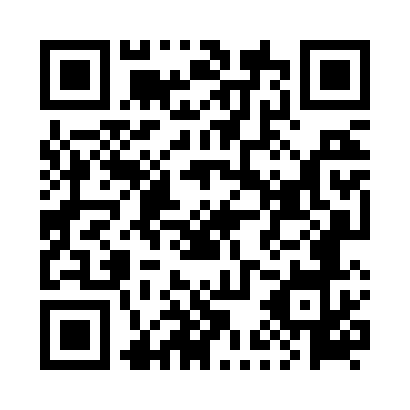 Prayer times for Brodowa Gora, PolandMon 1 Apr 2024 - Tue 30 Apr 2024High Latitude Method: Angle Based RulePrayer Calculation Method: Muslim World LeagueAsar Calculation Method: HanafiPrayer times provided by https://www.salahtimes.comDateDayFajrSunriseDhuhrAsrMaghribIsha1Mon4:146:1012:385:067:088:572Tue4:116:0812:385:077:098:593Wed4:096:0612:385:087:119:014Thu4:066:0312:385:097:139:035Fri4:036:0112:375:107:149:056Sat4:005:5912:375:127:169:077Sun3:585:5712:375:137:179:098Mon3:555:5512:365:147:199:129Tue3:525:5312:365:157:219:1410Wed3:495:5012:365:167:229:1611Thu3:465:4812:365:177:249:1812Fri3:435:4612:355:187:259:2113Sat3:405:4412:355:197:279:2314Sun3:375:4212:355:217:299:2515Mon3:355:4012:355:227:309:2816Tue3:325:3812:345:237:329:3017Wed3:295:3612:345:247:339:3218Thu3:265:3412:345:257:359:3519Fri3:235:3212:345:267:379:3720Sat3:205:3012:335:277:389:4021Sun3:175:2812:335:287:409:4222Mon3:135:2612:335:297:419:4523Tue3:105:2412:335:307:439:4724Wed3:075:2212:335:317:459:5025Thu3:045:2012:335:327:469:5326Fri3:015:1812:325:337:489:5527Sat2:585:1612:325:347:499:5828Sun2:555:1412:325:357:5110:0129Mon2:515:1212:325:367:5310:0430Tue2:485:1012:325:377:5410:06